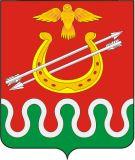 Администрация Боготольского районаКрасноярского краяПОСТАНОВЛЕНИЕг. Боготол«05» декабря 2014 года								№ 861-пО внесении изменений в Постановление Администрации Боготольского района Красноярского края от 09.10.2013 года № 758-п «Об утверждении муниципальной программы Боготольского района «Развитие субъектов малого и среднего предпринимательства в Боготольском районе»»В соответствии со статьей 179 Бюджетного кодекса Российской Федерации, статьей 30 Устава Боготольского района, Постановлением Администрации Боготольского района от 05.08.2013 № 560-п «Об утверждении Порядка принятия решений о разработке муниципальных программ Боготольского района, их формировании и реализации»ПОСТАНОВЛЯЮ:1. Внести в Постановление Администрации Боготольского района Красноярского края от 09.10.2013 года № 758-п «Об утверждении муниципальной программы Боготольского района «Развитие субъектов малого и среднего предпринимательства в Боготольском районе следующие изменения:1.1. Строку «Информация по ресурсному обеспечению программы» раздела 1 «Паспорт муниципальной программы» изложить в следующей редакции:1.2. Приложения 1,2,3 к Программе изложить в редакции в соответствии с Приложением к настоящему постановлению.2. Контроль над исполнением настоящего постановления возложить на заместителя главы администрации по финансово-экономическим вопросамБакуневич Н.В.3. Настоящее постановление опубликовать в периодическом печатном издании «Официальный вестник Боготольского района» и разместить на официальном сайте Боготольского района в сети Интернет www.bogotol-r.ru.4. Постановление вступает в силу в день, следующий за днем его официального опубликования.Глава администрацииБоготольского района							Н.В. КраськоПриложение к ПостановлениюПриложение № 1к муниципальной программе Боготольского района«Развитие субъектов малого и среднегопредпринимательства в Боготольском районе»Распределение планируемых расходов за счет средств районного бюджета по мероприятиям муниципальной программы«Развитие субъектов малого и среднего предпринимательства в Боготольскомрайоне»Начальник отдела экономики и планирования Администрации Боготольского района				Т.Н.КупиловаПриложение № 2к муниципальной программе Боготольского района«Развитие субъектов малого и среднегопредпринимательства в Боготольскомрайоне»Ресурсное обеспечение и прогнозная оценка расходов на реализацию цели муниципальной программы«Развитие субъектов малого и среднего предпринимательства в Боготольскомрайоне»с учетом источников финансирования, в том числе по уровням бюджетной системыНачальник отдела экономики и планирования Администрации Боготольского района			Т.Н.КупиловаПриложение № 3к муниципальной программе Боготольского района«Развитие субъектов малого и среднегопредпринимательства в Боготольскомрайоне»Перечень мероприятий программы с указанием объема средств на их реализацию и ожидаемых результатов* Мероприятия будут реализованы в случае предоставления субсидии из краевого бюджетаНачальник отдела экономики и планирования	Т.Н.КупиловаАдминистрации Боготольского районаИнформация по ресурсному обеспечению программыОбщий объем бюджетных ассигнований на реализацию программы по годам составляет 9703,1 тыс. рублей, в т.ч.:Статус Наименование программыНаименование ГРБСКод бюджетной классификации Код бюджетной классификации Код бюджетной классификации Код бюджетной классификации Расходы (тыс. руб.), годыРасходы (тыс. руб.), годыРасходы (тыс. руб.), годыРасходы (тыс. руб.), годыСтатус Наименование программыНаименование ГРБСГРБСРзПрЦСРВР2014 год2015 год2016 годИтого на период 2014-2016 годыМуниципальная программа Развитие субъектов малого и среднего предпринимательства в Боготольском районе» на 2014 - 2016 годывсего расходные обязательства по программе501040008900008123,10580,00580,009283,10Муниципальная программа Развитие субъектов малого и среднего предпринимательства в Боготольском районе» на 2014 - 2016 годыв том числе по ГРБС:Муниципальная программа Развитие субъектов малого и среднего предпринимательства в Боготольском районе» на 2014 - 2016 годыАдминистрация Боготольского района501040008900008123,10580,00580,009283,10Мероприятие 1Субсидия "Бизнес-план"Субсидия субъектам малого и (или) среднегопредпринимательства на возмещение части затрат по разработке бизнес-плановвсего расходные обязательства по мероприятию5010412089ХХХХ8100,000,000,000,00Мероприятие 1Субсидия "Бизнес-план"Субсидия субъектам малого и (или) среднегопредпринимательства на возмещение части затрат по разработке бизнес-плановв том числе по ГРБС:Мероприятие 1Субсидия "Бизнес-план"Субсидия субъектам малого и (или) среднегопредпринимательства на возмещение части затрат по разработке бизнес-плановАдминистрация Боготольского района5010412089ХХХХ8100,00,00,00,0Мероприятие 2Субсидия "Лизинг"Субсидия субъектам малого и (или) среднегопредпринимательства на возмещение затрат на уплату первого взноса (аванса) при заключении договоров лизинга оборудованиявсего расходные обязательства по мероприятию50104120890000373,1120,1120,11413,33Мероприятие 2Субсидия "Лизинг"Субсидия субъектам малого и (или) среднегопредпринимательства на возмещение затрат на уплату первого взноса (аванса) при заключении договоров лизинга оборудованияв том числе по ГРБС:Мероприятие 2Субсидия "Лизинг"Субсидия субъектам малого и (или) среднегопредпринимательства на возмещение затрат на уплату первого взноса (аванса) при заключении договоров лизинга оборудованияАдминистрация Боготольского района5010412089876681020,1120,1120,1160,33Мероприятие 2Субсидия "Лизинг"Субсидия субъектам малого и (или) среднегопредпринимательства на возмещение затрат на уплату первого взноса (аванса) при заключении договоров лизинга оборудованияАдминистрация Боготольского района50104120895064810353,000,000,00353,00Мероприятие 3Субсидия "Энергообучение"Субсидия субъектам малого и (или) среднего предпринимательства на возмещение части затрат, связанных с повышением квалификации их сотрудников по программам обучения специалистов по энергосбережениювсего расходные обязательства по мероприятию501041208987678100,000,000,0000,00Мероприятие 3Субсидия "Энергообучение"Субсидия субъектам малого и (или) среднего предпринимательства на возмещение части затрат, связанных с повышением квалификации их сотрудников по программам обучения специалистов по энергосбережениюв том числе по ГРБС:Мероприятие 3Субсидия "Энергообучение"Субсидия субъектам малого и (или) среднего предпринимательства на возмещение части затрат, связанных с повышением квалификации их сотрудников по программам обучения специалистов по энергосбережениюАдминистрация Боготольского района501041208987678100,000,000,000,0Мероприятие 4Субсидия "Энергообследование"Субсидия субъектам малого и (или) среднего предпринимательства на возмещение части затрат, связанных с проведением на их предприятиях энергетических обследованийвсего расходные обязательства по мероприятию501041208987688100,000,000,000,00Мероприятие 4Субсидия "Энергообследование"Субсидия субъектам малого и (или) среднего предпринимательства на возмещение части затрат, связанных с проведением на их предприятиях энергетических обследованийв том числе по ГРБС:Мероприятие 4Субсидия "Энергообследование"Субсидия субъектам малого и (или) среднего предпринимательства на возмещение части затрат, связанных с проведением на их предприятиях энергетических обследованийАдминистрация Боготольского района501041208987688100,00,00,00,0Мероприятие 5Субсидия "Энергоэффективное оборудование"Субсидия субъектам малого и (или) среднего предпринимательства на возмещение части затрат, связанных с реализацией энергосберегающих мероприятий, включая затраты на приобретение и внедрение энергоэффективных технологий, оборудования и материаловвсего расходные обязательства по мероприятию5010412089876981021,74621,74621,74665,238Мероприятие 5Субсидия "Энергоэффективное оборудование"Субсидия субъектам малого и (или) среднего предпринимательства на возмещение части затрат, связанных с реализацией энергосберегающих мероприятий, включая затраты на приобретение и внедрение энергоэффективных технологий, оборудования и материаловв том числе по ГРБС:Мероприятие 5Субсидия "Энергоэффективное оборудование"Субсидия субъектам малого и (или) среднего предпринимательства на возмещение части затрат, связанных с реализацией энергосберегающих мероприятий, включая затраты на приобретение и внедрение энергоэффективных технологий, оборудования и материаловАдминистрация Боготольского района5010412089876981021,74621,74621,74665,238Мероприятие 6Субсидия «Оборудование»Субсидия субъектам малого и (или) среднего предпринимательства на возмещение части затрат по приобретению оборудования в целях создания и (или) развития, и (или) модернизации производства товаров всего расходныеобязательства по мероприятию501041208900005200,0052,052,05304,0Мероприятие 6Субсидия «Оборудование»Субсидия субъектам малого и (или) среднего предпринимательства на возмещение части затрат по приобретению оборудования в целях создания и (или) развития, и (или) модернизации производства товаров в том числе по ГРБС:Мероприятие 6Субсидия «Оборудование»Субсидия субъектам малого и (или) среднего предпринимательства на возмещение части затрат по приобретению оборудования в целях создания и (или) развития, и (или) модернизации производства товаров Администрация Боготольского района5010412089877081052,052,052,0156,0Мероприятие 6Субсидия «Оборудование»Субсидия субъектам малого и (или) среднего предпринимательства на возмещение части затрат по приобретению оборудования в целях создания и (или) развития, и (или) модернизации производства товаров Администрация Боготольского района501041208950648105148,000,000,005148,00Мероприятие 7Субсидия "Вновь созданный"Субсидия вновь созданным субъектам малого предпринимательства, на возмещение части расходов, связанных с приобретением и созданием основных средств и началом предпринимательской деятельности.всего расходныеобязательства по мероприятию501041208900002064,99103,89103,892272,77Мероприятие 7Субсидия "Вновь созданный"Субсидия вновь созданным субъектам малого предпринимательства, на возмещение части расходов, связанных с приобретением и созданием основных средств и началом предпринимательской деятельности.в том числе по ГРБС:Мероприятие 7Субсидия "Вновь созданный"Субсидия вновь созданным субъектам малого предпринимательства, на возмещение части расходов, связанных с приобретением и созданием основных средств и началом предпринимательской деятельности.Администрация Боготольского района50104120898771810103,89103,89103,89311,67Мероприятие 7Субсидия "Вновь созданный"Субсидия вновь созданным субъектам малого предпринимательства, на возмещение части расходов, связанных с приобретением и созданием основных средств и началом предпринимательской деятельности.Администрация Боготольского района501041208976078101961,100,000,001961,10Мероприятие 8Мероприятие «Ярмарка»Организация районных и участие в краевых ярмарках, выставках и прочих мероприятиях, способствующих продвижению товаров, работ, услуг, производимых субъектами малого  и (или) среднего предпринимательства Боготольского районавсего расходныеобязательства по мероприятию5010412089877224012,0012,0012,0036,00Мероприятие 8Мероприятие «Ярмарка»Организация районных и участие в краевых ярмарках, выставках и прочих мероприятиях, способствующих продвижению товаров, работ, услуг, производимых субъектами малого  и (или) среднего предпринимательства Боготольского районав том числе по ГРБС:Мероприятие 8Мероприятие «Ярмарка»Организация районных и участие в краевых ярмарках, выставках и прочих мероприятиях, способствующих продвижению товаров, работ, услуг, производимых субъектами малого  и (или) среднего предпринимательства Боготольского районаАдминистрация Боготольского района5010412089877224012,012,012,036,0Мероприятие 9Мероприятие «Семинары для СМСП»Организация и проведение обучающих программ (курсов, семинаров, тренингов) для субъектов малого и (или) среднего предпринимательства района, граждан (в т.ч. студентов и школьников), желающих заняться предпринимательской деятельностьювсего расходные обязательства по мероприятию5010412089000090,009,009,00108,00Мероприятие 9Мероприятие «Семинары для СМСП»Организация и проведение обучающих программ (курсов, семинаров, тренингов) для субъектов малого и (или) среднего предпринимательства района, граждан (в т.ч. студентов и школьников), желающих заняться предпринимательской деятельностьюв том числе по ГРБС:Мероприятие 9Мероприятие «Семинары для СМСП»Организация и проведение обучающих программ (курсов, семинаров, тренингов) для субъектов малого и (или) среднего предпринимательства района, граждан (в т.ч. студентов и школьников), желающих заняться предпринимательской деятельностьюАдминистрация Боготольского района501041208987732409,09,09,027,0Мероприятие 9Мероприятие «Семинары для СМСП»Организация и проведение обучающих программ (курсов, семинаров, тренингов) для субъектов малого и (или) среднего предпринимательства района, граждан (в т.ч. студентов и школьников), желающих заняться предпринимательской деятельностьюАдминистрация Боготольского района5010412089760781081,000,000,0081,00Мероприятие 10Мероприятие «Информационно-правовой центр»Техническое оснащение и ресурсное обеспечение деятельности информационно-правового центра поддержки малого и (или) среднего предпринимательства.всего расходные обязательства по мероприятию5010412089877424052,052,052,0156,0Мероприятие 10Мероприятие «Информационно-правовой центр»Техническое оснащение и ресурсное обеспечение деятельности информационно-правового центра поддержки малого и (или) среднего предпринимательства.в том числе по ГРБС:Мероприятие 10Мероприятие «Информационно-правовой центр»Техническое оснащение и ресурсное обеспечение деятельности информационно-правового центра поддержки малого и (или) среднего предпринимательства.Администрация Боготольского района5010412089877424052,052,052,0156,0Мероприятие 11Мероприятие «Одно окно»Техническое оснащение и ресурсное обеспечение деятельности центра содействия малому и (или) среднему предпринимательству Боготольского района, работающего по принципу «одно окно»всего расходные обязательства по мероприятию5010412089877524048,25448,25448,254144,762Мероприятие 11Мероприятие «Одно окно»Техническое оснащение и ресурсное обеспечение деятельности центра содействия малому и (или) среднему предпринимательству Боготольского района, работающего по принципу «одно окно»в том числе по ГРБС:Мероприятие 11Мероприятие «Одно окно»Техническое оснащение и ресурсное обеспечение деятельности центра содействия малому и (или) среднему предпринимательству Боготольского района, работающего по принципу «одно окно»Администрация Боготольского района5010412089877524048,25448,25448,254144,762Мероприятие 12Мероприятие «Информационное обеспечение»Информирование жителей района о действующих мерах поддержки бизнеса и условиях ее предоставления в Боготольском районе.всего расходные обязательства по мероприятию5010412089877424045,945,945,9137,7Мероприятие 12Мероприятие «Информационное обеспечение»Информирование жителей района о действующих мерах поддержки бизнеса и условиях ее предоставления в Боготольском районе.в том числе по ГРБС:Мероприятие 12Мероприятие «Информационное обеспечение»Информирование жителей района о действующих мерах поддержки бизнеса и условиях ее предоставления в Боготольском районе.Администрация Боготольского района5010412089877424045,945,945,9137,7Мероприятие 13Мероприятие «Методические пособия»Разработка, издание и распространение методических пособий, информационных буклетов, брошюр, плакатов, справочников и прочей печатной продукции для субъектов малого и (или) среднего предпринимательства на тему успешного ведения бизнеса в Боготольском районе.всего расходные обязательства по мероприятию5010412089877624065,165,165,1195,3Мероприятие 13Мероприятие «Методические пособия»Разработка, издание и распространение методических пособий, информационных буклетов, брошюр, плакатов, справочников и прочей печатной продукции для субъектов малого и (или) среднего предпринимательства на тему успешного ведения бизнеса в Боготольском районе.в том числе по ГРБС:Мероприятие 13Мероприятие «Методические пособия»Разработка, издание и распространение методических пособий, информационных буклетов, брошюр, плакатов, справочников и прочей печатной продукции для субъектов малого и (или) среднего предпринимательства на тему успешного ведения бизнеса в Боготольском районе.АдминистрацияБоготольского района5010412089877624065,165,165,1195,3Мероприятие 14«Профессиональный праздник»Организация и проведение мероприятий, посвященных профессиональным праздникам предпринимателей.всего расходные обязательства по мероприятию50104120898777150,0150,0150,0450,0Мероприятие 14«Профессиональный праздник»Организация и проведение мероприятий, посвященных профессиональным праздникам предпринимателей.в том числе по ГРБС:Мероприятие 14«Профессиональный праздник»Организация и проведение мероприятий, посвященных профессиональным праздникам предпринимателей.Администрация Боготольского района50104120898777150,0150,0150,0450,0СтатусНаименование муниципальной программыОтветственный исполнитель, соисполнителиОценка расходов(тыс. руб.), годыОценка расходов(тыс. руб.), годыОценка расходов(тыс. руб.), годыОценка расходов(тыс. руб.), годыСтатусНаименование муниципальной программыОтветственный исполнитель, соисполнителиочередной финансовый годпервый год планового периодавторой год планового периодаИтого на периодМуниципальная программаРазвитие субъектов малого и среднего предпринимательства в Боготольском районе» на 2014 - 2016 годыВсего8123,10580,0580,09283,10Муниципальная программаРазвитие субъектов малого и среднего предпринимательства в Боготольском районе» на 2014 - 2016 годыв том числе:Муниципальная программаРазвитие субъектов малого и среднего предпринимательства в Боготольском районе» на 2014 - 2016 годыфедеральный бюджет (*)5501,00005501,00Муниципальная программаРазвитие субъектов малого и среднего предпринимательства в Боготольском районе» на 2014 - 2016 годыкраевой бюджет(**)2042,10002042,10Муниципальная программаРазвитие субъектов малого и среднего предпринимательства в Боготольском районе» на 2014 - 2016 годырайонный бюджет580,00580,00580,001740,00Муниципальная программаРазвитие субъектов малого и среднего предпринимательства в Боготольском районе» на 2014 - 2016 годывнебюджетные источникиМуниципальная программаРазвитие субъектов малого и среднего предпринимательства в Боготольском районе» на 2014 - 2016 годыбюджеты муниципальных образований (***)Муниципальная программаРазвитие субъектов малого и среднего предпринимательства в Боготольском районе» на 2014 - 2016 годыюридические лицаМероприятие 1Субсидия "Бизнес-план"Субсидия субъектам малого и (или) среднего предпринимательства на возмещение части затрат по разработке бизнес-плановВсего0,00,00,00,0Мероприятие 1Субсидия "Бизнес-план"Субсидия субъектам малого и (или) среднего предпринимательства на возмещение части затрат по разработке бизнес-плановв том числе:Мероприятие 1Субсидия "Бизнес-план"Субсидия субъектам малого и (или) среднего предпринимательства на возмещение части затрат по разработке бизнес-плановфедеральный бюджет (*)Мероприятие 1Субсидия "Бизнес-план"Субсидия субъектам малого и (или) среднего предпринимательства на возмещение части затрат по разработке бизнес-плановкраевой бюджет(**)Мероприятие 1Субсидия "Бизнес-план"Субсидия субъектам малого и (или) среднего предпринимательства на возмещение части затрат по разработке бизнес-плановрайонный бюджет0,00,00,00,0Мероприятие 1Субсидия "Бизнес-план"Субсидия субъектам малого и (или) среднего предпринимательства на возмещение части затрат по разработке бизнес-плановвнебюджетные источникиМероприятие 1Субсидия "Бизнес-план"Субсидия субъектам малого и (или) среднего предпринимательства на возмещение части затрат по разработке бизнес-плановбюджеты муниципальных образований (***) Мероприятие 1Субсидия "Бизнес-план"Субсидия субъектам малого и (или) среднего предпринимательства на возмещение части затрат по разработке бизнес-плановюридические лицаМероприятие 2Субсидия "Лизинг"Субсидия субъектам малого и (или) среднего предпринимательства на возмещение затрат на уплату первого взноса (аванса) при заключении договоров лизинга оборудованияВсего373,1120,1120,11413,33Мероприятие 2Субсидия "Лизинг"Субсидия субъектам малого и (или) среднего предпринимательства на возмещение затрат на уплату первого взноса (аванса) при заключении договоров лизинга оборудованияв том числе:Мероприятие 2Субсидия "Лизинг"Субсидия субъектам малого и (или) среднего предпринимательства на возмещение затрат на уплату первого взноса (аванса) при заключении договоров лизинга оборудованияфедеральный бюджет (*)353,00,00,0353,0Мероприятие 2Субсидия "Лизинг"Субсидия субъектам малого и (или) среднего предпринимательства на возмещение затрат на уплату первого взноса (аванса) при заключении договоров лизинга оборудованиякраевой бюджет(**)Мероприятие 2Субсидия "Лизинг"Субсидия субъектам малого и (или) среднего предпринимательства на возмещение затрат на уплату первого взноса (аванса) при заключении договоров лизинга оборудованиярайонный бюджет20,1120,1120,1160,33Мероприятие 2Субсидия "Лизинг"Субсидия субъектам малого и (или) среднего предпринимательства на возмещение затрат на уплату первого взноса (аванса) при заключении договоров лизинга оборудованиявнебюджетные источникиМероприятие 2Субсидия "Лизинг"Субсидия субъектам малого и (или) среднего предпринимательства на возмещение затрат на уплату первого взноса (аванса) при заключении договоров лизинга оборудованиябюджеты муниципальных образований(***)Мероприятие 2Субсидия "Лизинг"Субсидия субъектам малого и (или) среднего предпринимательства на возмещение затрат на уплату первого взноса (аванса) при заключении договоров лизинга оборудованияюридические лицаМероприятие 3Субсидия "Энергообучение"Субсидия субъектам малого и (или) среднегопредпринимательства на возмещение части затрат, связанных с повышением квалификации их сотрудников по программам обучения специалистов по энергосбережениюВсего0,00,00,00,0Мероприятие 3Субсидия "Энергообучение"Субсидия субъектам малого и (или) среднегопредпринимательства на возмещение части затрат, связанных с повышением квалификации их сотрудников по программам обучения специалистов по энергосбережениюв том числе:Мероприятие 3Субсидия "Энергообучение"Субсидия субъектам малого и (или) среднегопредпринимательства на возмещение части затрат, связанных с повышением квалификации их сотрудников по программам обучения специалистов по энергосбережениюфедеральный бюджет (*)Мероприятие 3Субсидия "Энергообучение"Субсидия субъектам малого и (или) среднегопредпринимательства на возмещение части затрат, связанных с повышением квалификации их сотрудников по программам обучения специалистов по энергосбережениюкраевой бюджет(**)Мероприятие 3Субсидия "Энергообучение"Субсидия субъектам малого и (или) среднегопредпринимательства на возмещение части затрат, связанных с повышением квалификации их сотрудников по программам обучения специалистов по энергосбережениюрайонный бюджет0,000,000,000,00Мероприятие 3Субсидия "Энергообучение"Субсидия субъектам малого и (или) среднегопредпринимательства на возмещение части затрат, связанных с повышением квалификации их сотрудников по программам обучения специалистов по энергосбережениювнебюджетные источникиМероприятие 3Субсидия "Энергообучение"Субсидия субъектам малого и (или) среднегопредпринимательства на возмещение части затрат, связанных с повышением квалификации их сотрудников по программам обучения специалистов по энергосбережениюбюджеты муниципальных образований (***)Мероприятие 3Субсидия "Энергообучение"Субсидия субъектам малого и (или) среднегопредпринимательства на возмещение части затрат, связанных с повышением квалификации их сотрудников по программам обучения специалистов по энергосбережениююридические лицаМероприятие 4Субсидия "Энергообследование"Субсидия субъектам малого и (или) среднегопредпринимательства возмещения части затрат, связанных с проведением на их предприятиях энергетических обследованийВсего0,00,00,00,0Мероприятие 4Субсидия "Энергообследование"Субсидия субъектам малого и (или) среднегопредпринимательства возмещения части затрат, связанных с проведением на их предприятиях энергетических обследованийв том числе:Мероприятие 4Субсидия "Энергообследование"Субсидия субъектам малого и (или) среднегопредпринимательства возмещения части затрат, связанных с проведением на их предприятиях энергетических обследованийфедеральный бюджет (*)Мероприятие 4Субсидия "Энергообследование"Субсидия субъектам малого и (или) среднегопредпринимательства возмещения части затрат, связанных с проведением на их предприятиях энергетических обследованийкраевой бюджет(**)Мероприятие 4Субсидия "Энергообследование"Субсидия субъектам малого и (или) среднегопредпринимательства возмещения части затрат, связанных с проведением на их предприятиях энергетических обследованийрайонный бюджет0,00,00,00,0Мероприятие 4Субсидия "Энергообследование"Субсидия субъектам малого и (или) среднегопредпринимательства возмещения части затрат, связанных с проведением на их предприятиях энергетических обследованийвнебюджетные  источникиМероприятие 4Субсидия "Энергообследование"Субсидия субъектам малого и (или) среднегопредпринимательства возмещения части затрат, связанных с проведением на их предприятиях энергетических обследованийбюджеты муниципальных образований (***)Мероприятие 4Субсидия "Энергообследование"Субсидия субъектам малого и (или) среднегопредпринимательства возмещения части затрат, связанных с проведением на их предприятиях энергетических обследованийюридические лицаМероприятие 5Субсидия "Энергоэффективное оборудование"Субсидия субъектам малого и (или) среднегопредпринимательства на возмещения части затрат, связанных с реализацией энергосберегающих мероприятий, включая затраты на приобретение и внедрение энергоэффективныхтехнологий, оборудования и материаловВсего21,74621,74621,74665,2380Мероприятие 5Субсидия "Энергоэффективное оборудование"Субсидия субъектам малого и (или) среднегопредпринимательства на возмещения части затрат, связанных с реализацией энергосберегающих мероприятий, включая затраты на приобретение и внедрение энергоэффективныхтехнологий, оборудования и материаловв том числе:Мероприятие 5Субсидия "Энергоэффективное оборудование"Субсидия субъектам малого и (или) среднегопредпринимательства на возмещения части затрат, связанных с реализацией энергосберегающих мероприятий, включая затраты на приобретение и внедрение энергоэффективныхтехнологий, оборудования и материаловфедеральный бюджет (*)Мероприятие 5Субсидия "Энергоэффективное оборудование"Субсидия субъектам малого и (или) среднегопредпринимательства на возмещения части затрат, связанных с реализацией энергосберегающих мероприятий, включая затраты на приобретение и внедрение энергоэффективныхтехнологий, оборудования и материаловкраевой бюджет(**)Мероприятие 5Субсидия "Энергоэффективное оборудование"Субсидия субъектам малого и (или) среднегопредпринимательства на возмещения части затрат, связанных с реализацией энергосберегающих мероприятий, включая затраты на приобретение и внедрение энергоэффективныхтехнологий, оборудования и материаловрайонный бюджет21,74621,74621,74665,238Мероприятие 5Субсидия "Энергоэффективное оборудование"Субсидия субъектам малого и (или) среднегопредпринимательства на возмещения части затрат, связанных с реализацией энергосберегающих мероприятий, включая затраты на приобретение и внедрение энергоэффективныхтехнологий, оборудования и материаловвнебюджетные источникиМероприятие 5Субсидия "Энергоэффективное оборудование"Субсидия субъектам малого и (или) среднегопредпринимательства на возмещения части затрат, связанных с реализацией энергосберегающих мероприятий, включая затраты на приобретение и внедрение энергоэффективныхтехнологий, оборудования и материаловбюджеты муниципальныхобразований (***)Мероприятие 5Субсидия "Энергоэффективное оборудование"Субсидия субъектам малого и (или) среднегопредпринимательства на возмещения части затрат, связанных с реализацией энергосберегающих мероприятий, включая затраты на приобретение и внедрение энергоэффективныхтехнологий, оборудования и материаловюридические лицаМероприятие 6Субсидия «Оборудование»Субсидия субъектам малого и (или) среднего предпринимательства на возмещение части затрат по  приобретению оборудования в целях создания и (или) развития, и (или) модернизации  производства товаров Всего5200,052,052,05304,0Мероприятие 6Субсидия «Оборудование»Субсидия субъектам малого и (или) среднего предпринимательства на возмещение части затрат по  приобретению оборудования в целях создания и (или) развития, и (или) модернизации  производства товаров в том числе:Мероприятие 6Субсидия «Оборудование»Субсидия субъектам малого и (или) среднего предпринимательства на возмещение части затрат по  приобретению оборудования в целях создания и (или) развития, и (или) модернизации  производства товаров федеральный бюджет (*)5148,00,00,05148,0Мероприятие 6Субсидия «Оборудование»Субсидия субъектам малого и (или) среднего предпринимательства на возмещение части затрат по  приобретению оборудования в целях создания и (или) развития, и (или) модернизации  производства товаров краевой бюджет(**)Мероприятие 6Субсидия «Оборудование»Субсидия субъектам малого и (или) среднего предпринимательства на возмещение части затрат по  приобретению оборудования в целях создания и (или) развития, и (или) модернизации  производства товаров районный бюджет52,052,052,0156,0Мероприятие 6Субсидия «Оборудование»Субсидия субъектам малого и (или) среднего предпринимательства на возмещение части затрат по  приобретению оборудования в целях создания и (или) развития, и (или) модернизации  производства товаров внебюджетные источникиМероприятие 6Субсидия «Оборудование»Субсидия субъектам малого и (или) среднего предпринимательства на возмещение части затрат по  приобретению оборудования в целях создания и (или) развития, и (или) модернизации  производства товаров бюджеты муниципальныхобразований (***)Мероприятие 6Субсидия «Оборудование»Субсидия субъектам малого и (или) среднего предпринимательства на возмещение части затрат по  приобретению оборудования в целях создания и (или) развития, и (или) модернизации  производства товаров юридические лицаМероприятие 7Субсидия "Вновь созданный"Субсидия вновь созданным субъектам малого предпринимательства, на возмещение части расходов, связанных с приобретением и созданием основных средств и началом предпринимательской деятельности.Всего2064,99103,89103,892272,77Мероприятие 7Субсидия "Вновь созданный"Субсидия вновь созданным субъектам малого предпринимательства, на возмещение части расходов, связанных с приобретением и созданием основных средств и началом предпринимательской деятельности.в том числе:Мероприятие 7Субсидия "Вновь созданный"Субсидия вновь созданным субъектам малого предпринимательства, на возмещение части расходов, связанных с приобретением и созданием основных средств и началом предпринимательской деятельности.федеральный бюджет (*)Мероприятие 7Субсидия "Вновь созданный"Субсидия вновь созданным субъектам малого предпринимательства, на возмещение части расходов, связанных с приобретением и созданием основных средств и началом предпринимательской деятельности.краевой бюджет(**)1961,100,00,01961,10Мероприятие 7Субсидия "Вновь созданный"Субсидия вновь созданным субъектам малого предпринимательства, на возмещение части расходов, связанных с приобретением и созданием основных средств и началом предпринимательской деятельности.районный бюджет103,89103,89103,89311,67Мероприятие 7Субсидия "Вновь созданный"Субсидия вновь созданным субъектам малого предпринимательства, на возмещение части расходов, связанных с приобретением и созданием основных средств и началом предпринимательской деятельности.внебюджетные  источникиМероприятие 7Субсидия "Вновь созданный"Субсидия вновь созданным субъектам малого предпринимательства, на возмещение части расходов, связанных с приобретением и созданием основных средств и началом предпринимательской деятельности.бюджеты муниципальных образований (***) Мероприятие 7Субсидия "Вновь созданный"Субсидия вновь созданным субъектам малого предпринимательства, на возмещение части расходов, связанных с приобретением и созданием основных средств и началом предпринимательской деятельности.юридические лицаМероприятие 8Мероприятие «Ярмарка»Организация районных и участие в краевых ярмарках, выставках и прочих мероприятиях, способствующих продвижению товаров, работ, услуг, производимых субъектами малого и (или) среднего предпринимательства Боготольского районаВсего12,012,012,036,0Мероприятие 8Мероприятие «Ярмарка»Организация районных и участие в краевых ярмарках, выставках и прочих мероприятиях, способствующих продвижению товаров, работ, услуг, производимых субъектами малого и (или) среднего предпринимательства Боготольского районав том числе:Мероприятие 8Мероприятие «Ярмарка»Организация районных и участие в краевых ярмарках, выставках и прочих мероприятиях, способствующих продвижению товаров, работ, услуг, производимых субъектами малого и (или) среднего предпринимательства Боготольского районафедеральный бюджет (*)Мероприятие 8Мероприятие «Ярмарка»Организация районных и участие в краевых ярмарках, выставках и прочих мероприятиях, способствующих продвижению товаров, работ, услуг, производимых субъектами малого и (или) среднего предпринимательства Боготольского районакраевой бюджет(**)Мероприятие 8Мероприятие «Ярмарка»Организация районных и участие в краевых ярмарках, выставках и прочих мероприятиях, способствующих продвижению товаров, работ, услуг, производимых субъектами малого и (или) среднего предпринимательства Боготольского районарайонный бюджет12,012,012,036,0Мероприятие 8Мероприятие «Ярмарка»Организация районных и участие в краевых ярмарках, выставках и прочих мероприятиях, способствующих продвижению товаров, работ, услуг, производимых субъектами малого и (или) среднего предпринимательства Боготольского районавнебюджетные источникиМероприятие 8Мероприятие «Ярмарка»Организация районных и участие в краевых ярмарках, выставках и прочих мероприятиях, способствующих продвижению товаров, работ, услуг, производимых субъектами малого и (или) среднего предпринимательства Боготольского районабюджеты муниципальных образований (***)Мероприятие 8Мероприятие «Ярмарка»Организация районных и участие в краевых ярмарках, выставках и прочих мероприятиях, способствующих продвижению товаров, работ, услуг, производимых субъектами малого и (или) среднего предпринимательства Боготольского районаюридические лицаМероприятие 9Мероприятие «Семинары для СМСП»Организация и проведение обучающих программ (курсов, семинаров, тренингов) для субъектов малого и (или) среднего предпринимательства района, граждан (в т.ч. студентов и школьников), желающих заняться предпринимательской деятельностьюВсего90,09,09,0108,0Мероприятие 9Мероприятие «Семинары для СМСП»Организация и проведение обучающих программ (курсов, семинаров, тренингов) для субъектов малого и (или) среднего предпринимательства района, граждан (в т.ч. студентов и школьников), желающих заняться предпринимательской деятельностьюв том числе:Мероприятие 9Мероприятие «Семинары для СМСП»Организация и проведение обучающих программ (курсов, семинаров, тренингов) для субъектов малого и (или) среднего предпринимательства района, граждан (в т.ч. студентов и школьников), желающих заняться предпринимательской деятельностьюфедеральный бюджет (*)Мероприятие 9Мероприятие «Семинары для СМСП»Организация и проведение обучающих программ (курсов, семинаров, тренингов) для субъектов малого и (или) среднего предпринимательства района, граждан (в т.ч. студентов и школьников), желающих заняться предпринимательской деятельностьюкраевой бюджет(**)81,00,00,081,0Мероприятие 9Мероприятие «Семинары для СМСП»Организация и проведение обучающих программ (курсов, семинаров, тренингов) для субъектов малого и (или) среднего предпринимательства района, граждан (в т.ч. студентов и школьников), желающих заняться предпринимательской деятельностьюрайонный бюджет9,09,09,027,0Мероприятие 9Мероприятие «Семинары для СМСП»Организация и проведение обучающих программ (курсов, семинаров, тренингов) для субъектов малого и (или) среднего предпринимательства района, граждан (в т.ч. студентов и школьников), желающих заняться предпринимательской деятельностьювнебюджетные  источникиМероприятие 9Мероприятие «Семинары для СМСП»Организация и проведение обучающих программ (курсов, семинаров, тренингов) для субъектов малого и (или) среднего предпринимательства района, граждан (в т.ч. студентов и школьников), желающих заняться предпринимательской деятельностьюбюджеты муниципальных образований (***)Мероприятие 9Мероприятие «Семинары для СМСП»Организация и проведение обучающих программ (курсов, семинаров, тренингов) для субъектов малого и (или) среднего предпринимательства района, граждан (в т.ч. студентов и школьников), желающих заняться предпринимательской деятельностьююридические лицаМероприятие 10Мероприятие «Информационно-правовой центр»Техническое оснащение и ресурсное обеспечение деятельности информационно-правового центра поддержки малого и (или) среднего предпринимательства.Всего52,052,052,0156,0Мероприятие 10Мероприятие «Информационно-правовой центр»Техническое оснащение и ресурсное обеспечение деятельности информационно-правового центра поддержки малого и (или) среднего предпринимательства.в том числе:Мероприятие 10Мероприятие «Информационно-правовой центр»Техническое оснащение и ресурсное обеспечение деятельности информационно-правового центра поддержки малого и (или) среднего предпринимательства.федеральный бюджет (*)Мероприятие 10Мероприятие «Информационно-правовой центр»Техническое оснащение и ресурсное обеспечение деятельности информационно-правового центра поддержки малого и (или) среднего предпринимательства.краевой бюджет(**)Мероприятие 10Мероприятие «Информационно-правовой центр»Техническое оснащение и ресурсное обеспечение деятельности информационно-правового центра поддержки малого и (или) среднего предпринимательства.районный бюджет52,052,052,0156,0Мероприятие 10Мероприятие «Информационно-правовой центр»Техническое оснащение и ресурсное обеспечение деятельности информационно-правового центра поддержки малого и (или) среднего предпринимательства.внебюджетные источникиМероприятие 10Мероприятие «Информационно-правовой центр»Техническое оснащение и ресурсное обеспечение деятельности информационно-правового центра поддержки малого и (или) среднего предпринимательства.бюджеты муниципальных образований (***)Мероприятие 10Мероприятие «Информационно-правовой центр»Техническое оснащение и ресурсное обеспечение деятельности информационно-правового центра поддержки малого и (или) среднего предпринимательства.юридические лицаМероприятие 11Мероприятие «Одно окно»Техническое оснащение и ресурсное обеспечение деятельности центра содействия малому и (или) среднему предпринимательству Боготольского района, работающего по принципу «одно окно»Всего48,25448,25448,2540144,762Мероприятие 11Мероприятие «Одно окно»Техническое оснащение и ресурсное обеспечение деятельности центра содействия малому и (или) среднему предпринимательству Боготольского района, работающего по принципу «одно окно»в том числе:Мероприятие 11Мероприятие «Одно окно»Техническое оснащение и ресурсное обеспечение деятельности центра содействия малому и (или) среднему предпринимательству Боготольского района, работающего по принципу «одно окно»федеральный бюджет (*)Мероприятие 11Мероприятие «Одно окно»Техническое оснащение и ресурсное обеспечение деятельности центра содействия малому и (или) среднему предпринимательству Боготольского района, работающего по принципу «одно окно»краевой бюджет(**)Мероприятие 11Мероприятие «Одно окно»Техническое оснащение и ресурсное обеспечение деятельности центра содействия малому и (или) среднему предпринимательству Боготольского района, работающего по принципу «одно окно»районный бюджет48,25448,25448,254144,762Мероприятие 11Мероприятие «Одно окно»Техническое оснащение и ресурсное обеспечение деятельности центра содействия малому и (или) среднему предпринимательству Боготольского района, работающего по принципу «одно окно»внебюджетные  источники Мероприятие 11Мероприятие «Одно окно»Техническое оснащение и ресурсное обеспечение деятельности центра содействия малому и (или) среднему предпринимательству Боготольского района, работающего по принципу «одно окно»бюджеты муниципальных образований (***)Мероприятие 11Мероприятие «Одно окно»Техническое оснащение и ресурсное обеспечение деятельности центра содействия малому и (или) среднему предпринимательству Боготольского района, работающего по принципу «одно окно»юридические лицаМероприятие 12Мероприятие «Информационное обеспечение»Информирование жителей района о действующих мерах поддержки бизнеса и условиях ее предоставления в Боготольском районе.Всего45,945,945,9137,7Мероприятие 12Мероприятие «Информационное обеспечение»Информирование жителей района о действующих мерах поддержки бизнеса и условиях ее предоставления в Боготольском районе.в том числе:Мероприятие 12Мероприятие «Информационное обеспечение»Информирование жителей района о действующих мерах поддержки бизнеса и условиях ее предоставления в Боготольском районе.федеральный бюджет (*)Мероприятие 12Мероприятие «Информационное обеспечение»Информирование жителей района о действующих мерах поддержки бизнеса и условиях ее предоставления в Боготольском районе.краевой бюджет(**)Мероприятие 12Мероприятие «Информационное обеспечение»Информирование жителей района о действующих мерах поддержки бизнеса и условиях ее предоставления в Боготольском районе.районный бюджет45,945,945,9137,7Мероприятие 12Мероприятие «Информационное обеспечение»Информирование жителей района о действующих мерах поддержки бизнеса и условиях ее предоставления в Боготольском районе.внебюджетные  источники Мероприятие 12Мероприятие «Информационное обеспечение»Информирование жителей района о действующих мерах поддержки бизнеса и условиях ее предоставления в Боготольском районе.бюджеты муниципальных образований (***) Мероприятие 12Мероприятие «Информационное обеспечение»Информирование жителей района о действующих мерах поддержки бизнеса и условиях ее предоставления в Боготольском районе.юридические лицаМероприятие 13Мероприятие «Методические пособия»Разработка, издание и распространение методических пособий, информационных буклетов, брошюр, плакатов, справочников и прочей печатной продукции для субъектов малого и (или) среднего предпринимательства на тему успешного ведения бизнеса в Боготольском районе.Всего65,165,165,1195,3Мероприятие 13Мероприятие «Методические пособия»Разработка, издание и распространение методических пособий, информационных буклетов, брошюр, плакатов, справочников и прочей печатной продукции для субъектов малого и (или) среднего предпринимательства на тему успешного ведения бизнеса в Боготольском районе.в том числе:Мероприятие 13Мероприятие «Методические пособия»Разработка, издание и распространение методических пособий, информационных буклетов, брошюр, плакатов, справочников и прочей печатной продукции для субъектов малого и (или) среднего предпринимательства на тему успешного ведения бизнеса в Боготольском районе.федеральный бюджет (*)Мероприятие 13Мероприятие «Методические пособия»Разработка, издание и распространение методических пособий, информационных буклетов, брошюр, плакатов, справочников и прочей печатной продукции для субъектов малого и (или) среднего предпринимательства на тему успешного ведения бизнеса в Боготольском районе.краевой бюджет(**)Мероприятие 13Мероприятие «Методические пособия»Разработка, издание и распространение методических пособий, информационных буклетов, брошюр, плакатов, справочников и прочей печатной продукции для субъектов малого и (или) среднего предпринимательства на тему успешного ведения бизнеса в Боготольском районе.районный бюджет65,165,165,1195,3Мероприятие 13Мероприятие «Методические пособия»Разработка, издание и распространение методических пособий, информационных буклетов, брошюр, плакатов, справочников и прочей печатной продукции для субъектов малого и (или) среднего предпринимательства на тему успешного ведения бизнеса в Боготольском районе.внебюджетные  источникиМероприятие 13Мероприятие «Методические пособия»Разработка, издание и распространение методических пособий, информационных буклетов, брошюр, плакатов, справочников и прочей печатной продукции для субъектов малого и (или) среднего предпринимательства на тему успешного ведения бизнеса в Боготольском районе.бюджеты муниципальных образований (***)Мероприятие 13Мероприятие «Методические пособия»Разработка, издание и распространение методических пособий, информационных буклетов, брошюр, плакатов, справочников и прочей печатной продукции для субъектов малого и (или) среднего предпринимательства на тему успешного ведения бизнеса в Боготольском районе.юридические лицаМероприятие 14«Профессиональный праздник»Организация и проведение мероприятий, посвященных профессиональным праздникам предпринимателейВсего150,0150,0150,0450,0Мероприятие 14«Профессиональный праздник»Организация и проведение мероприятий, посвященных профессиональным праздникам предпринимателейв том числе:Мероприятие 14«Профессиональный праздник»Организация и проведение мероприятий, посвященных профессиональным праздникам предпринимателейфедеральный бюджет (*)Мероприятие 14«Профессиональный праздник»Организация и проведение мероприятий, посвященных профессиональным праздникам предпринимателейкраевой бюджет(**)Мероприятие 14«Профессиональный праздник»Организация и проведение мероприятий, посвященных профессиональным праздникам предпринимателейрайонный бюджет150,0150,0150,0450,0Мероприятие 14«Профессиональный праздник»Организация и проведение мероприятий, посвященных профессиональным праздникам предпринимателейвнебюджетные источникиМероприятие 14«Профессиональный праздник»Организация и проведение мероприятий, посвященных профессиональным праздникам предпринимателейбюджеты муниципальныхобразований (***)Наименование программы, подпрограммыГРБС ГРБС Код бюджетной классификацииКод бюджетной классификацииКод бюджетной классификацииКод бюджетной классификацииКод бюджетной классификацииКод бюджетной классификацииКод бюджетной классификацииКод бюджетной классификацииКод бюджетной классификацииРасходы (тыс. руб.), годыРасходы (тыс. руб.), годыРасходы (тыс. руб.), годыРасходы (тыс. руб.), годыРасходы (тыс. руб.), годыРасходы (тыс. руб.), годыРасходы (тыс. руб.), годыОжидаемый результат от реализации программного мероприятия (в натуральном выражении)Наименование программы, подпрограммыГРБС ГРБС ГРБСГРБСГРБСРзПрРзПрЦСРЦСРВРВРочередной финансовый год 2014гочередной финансовый год 2014гпервый год планового периода 2015гпервый год планового периода 2015гвторой год планового периода 2016гвторой год планового периода 2016гИтого на периодОжидаемый результат от реализации программного мероприятия (в натуральном выражении)Цель программы Создание благоприятных условий для устойчивого развития малого и среднего предпринимательства в БоготольскомрайонеАдминистрация Боготольского районаАдминистрация Боготольского района50150150104120412089000008900008123,108123,10580,0580,0580,0580,09283,10Задача 1Поддержка субъектов малого и среднего предпринимательства, направленная на развитие инвестици-онной деятельности и снижение затрат субъектов малого и среднего предпринимательства, возникающих в связи с привлечением финансовых ресурсов;Администрация Боготольского районаАдминистрация Боготольского района50150150104120412089000008900005594,8565594,856113,856113,856113,856113,8565782,568Мероприятие1.1. Субсидия "Бизнес-план"Администрация Боготольского района501501501041204120412089ХХХХ089ХХХХ8108100,00,00,00,00,00,00,0*Повышение уровня планирования бизнеса, повышение эффективности деятельности СМСП;Предоставление субсидии не менее чем 6 СМСП ежегодно1.2.Субсидия "Лизинг"Администрация Боготольского района5015015010412041204120890000089000081081020,1120,1120,1120,1120,1120,1160,33*Приобретение оборудования;Оказание поддержки СМСП – не менее 1 (ежегодно), создание не менее 2-х рабочих мест, сохранение не менее 1ед. рабочих мест, объем привлеченных инвестиций не менее 500,0 тыс.рублей.1.3.Субсидия "Энергообучение"Администрация Боготольского района501501501041204120412089876708987678108100,00,00,00,00,00,00,0*Повышение квалификации СМСП по программам энергосбережения;Предоставление субсидии не менее чем 1 СМСП (ежегодно).1.4.Субсидия "Энергообследование".Администрация Боготольского района501501501041204120412089876808987688108100,00,00,00,00,00,00,0*Повышение энергоэффективности производства;Предоставление субсидии на проведение энергетического обследования  не менее чем 1 СМСП (ежегодно);1.5.Субсидия "Энергоэффективное оборудование".Администрация Боготольского района5015015010412041204120898769089876981081021,74621,74621,74621,74621,74621,74665,238*Повышение энергоэффективности производства;Приобретение и внедрение энергоэффективного оборудования; Предоставление субсидии не менее чем 1 СМСП (ежегодно).1.6. Субсидия«Оборудование»Администрация Боготольского района501501501041204120412089000008900008108105200,05200,052,052,052,052,05304,0*Приобретение оборудования;Оказание поддержки СМСП – не менее 1 (ежегодно), создание не менее 2-х рабочих мест, сохранение не менее 1ед. рабочих мест.Задача 2Поддержка создаваемых субъектов малого предпринимательства, а также продвижение продукции собственного производства местных товаропроизводителей на российские и международные рынкиАдминистрация Боготольского района501501501041204120412089000008900002076,992076,99115,89115,89115,89115,892308,77Мероприятие2.1. Субсидия "Вновь созданный"Администрация Боготольского района5015010412041204120412089000008900002064,992064,99103,89103,89103,89103,892272,77*Предоставление субсидии не менее чем 8 СМП (ежегодно);Создание не менее 8  рабочих мест (включая вновь зарегистрированныхиндивидуальных предпринимателей (ежегодно);Сохраненных рабочих мест, 16 единиц ежегодно;Объем привлеченных инвестиций ежегодно не менее  77,5 млн. рублей.2.2. Мероприятие "Ярмарка"Администрация Боготольского района50150104120412041204120890000089000024024012,012,012,012,012,012,036,0Продвижение продукции местных товаропроизводителей.Организация и проведение не менее 1 выставочно–ярмарочного мероприятия ежегодно.Задача 3. Предоставление комплексной методической, информационно-консультационной поддержки субъектам малого и среднего предпринимательства, повышение эффективности ее деятельности.Администрация Боготольского района501501041204120412041208900000890000451,254451,254370,254370,254370,254370,2541191,762Мероприятие3.1. "Семинары для СМСП"Администрация Боготольского района5015010412041204120890000089000090,090,09,09,09,09,0108,0108,0*Количество обучающих мероприятий, в которых приняли участие СМСП Боготольского района, ед. не менее 1 (ежегодно);Количество поддержанных субъектов малого и среднего предпринимательства ед. не менее 80- (ежегодно);Повышение предпринимательской и юридической грамотности СМСП.3.2. "Информационно-правовой центр"Администрация Боготольского района5015010412041204120898774089877424024052,052,052,052,052,052,0156,0156,0Сохранение и развитие деятельности информационно-правового центра поддержки малого и среднего предпринимательстваПовышение предпринимательской и юридической грамотности СМСП.Информационно-правовая поддержка не менее 265 СМСП – (ежегодно)3.3. "Одно окно"Администрация Боготольского района5015010412041204120890000089000024024048,25448,25448,25448,25448,25448,254144,762144,762Консультационная и информационная поддержка через центр содействия малому и среднему предпринимательству, работающего по принципу «одно окно» – не менее 170 субъектов СМСП ежегодно. 3.4. "Информационное обеспечение"Администрация Боготольского района5015010412041204120898774089877424024045,945,945,945,945,945,9137,7137,7Ведение ежемесячной рубрики "Уголок предпринимателя" в местной общественно-политической газете "Земля боготольская";Прочие информационные выпуски в СМИ.Информированность населения района о мерах государственной и муниципальной поддержки в Боготольском районе, а также о прочих темах, связанных  с успешным ведением бизнеса3.5. "Методические пособия"Администрация Боготольского района5015010412041204120890000089000024024065,165,165,165,165,165,1195,3195,3Издание и распространение не менее 1 типа методических материалов ежегодно (буклеты,  брошюры и др.);Обеспечение методическими пособиями  не менее 50 СМСП ежегодно.Повышение информированности и юридической грамотности СМСП3.6. "Профессиональный праздник"Администрация Боготольского района50150104120412041208987770898777150,0150,0150,0150,0150,0150,0450,0450,0Организация и проведение  не менее 1мероприятия, посвященного профессиональным праздникам, связанным с предпринимательством. Формирование позитивного имиджа предпринимателя.